مصطلحات
مضرب التنس    Racket
قائمة التصنيف    Ranking List
مستقبل              Receiver
العداد / إظهار النتائج       Score Indicator         
مرسل         Server
عداد الضربات      Stroke – Counter
تحرك سطح الطاولة    Table Moved
رياضة كرة الطاولة      TABLE TENNIS    
رياضة التنس         TENIS 
لمس الشبكة          Touched Net
حكم تنس      Umpire 
مكسب     Win 
حدود الملعب      BOUNDARY
ضربة الكرة مرتين متتاليتين         Double Hit
القرعة أو الاختيار     Draw
المسابقة        Event
النهائي         Final
الشوط          Game
حكم دولي          International Umpire
هزيمة اوخسارة      Lose
قرعة               Lot (Toss)
مقاس الشبكة       Net Measure
مقاس الشبكة        Net Measure
خارج اللعب        Out of Play        
منطقة اللعب          Playing Area
صالة اللعب          Playing Hall
أحسن خمسة أشواط      Best of 5 Gamesالهاوي لاعب محترف          Amateur الوقت الفعلي للعب      ACTUAL PLAYING TIME
جمعية او اتحاد          Associationجائزة او مكافئة      AWARD
يساند يدعم          BACK UP
ميدالية برونزية         BRONZE MEDALنقطة تفتيش      Check point
هتاف تشجيع      Cheer
يختار      Choose up
تقسيم التمرينات     Classification of exercises
مراسم الختام      Closing ceremony
نادي             Club
المدرب     Coach
لجنة       Committee
لجنة      COMMITTEE
المنافسة         Competition
طريقة المنافسات          Competition FORMAT
وضع الجسم          BODY POSITIONالقواعد التنظيمية        Competition MANAGEMENT
المواعيد النهائية        DEADLINES
ممثل او مندوب  عضو في وفد      DELEGATE
عدم اهلية       Disqualification
العقاقير المنشطة    DOPE
الكشف عن تعاطي المنشطان          DOPING CONTROL
القرعة أو الاختيار      Draw
إقصاء – حذف    ELIMINATIONحقيبة المعدات الرياضية    Equipment bagالمسابقة          Event
مباراة او مسابقة     event
منهك او متعب        exhausted
استعراض عام للالعاب    exhibition
اتحاد لعبة       Federation
باقص سرعة    Flat out
ميدالية ذهبية     GOLD MEDAL
استراحة او فترة استراحة    Intermission
دولي او أهلي   Internationalاللجنة الاولمبية الدولية     IOC INTERNATIONAL OLYMPIC COMMITTEEلاعب دولي    International Player
استراحة او فترة فاصلة    Interval
تدريب فتري      Interval Training
مقابلة شخصية     Interview
لاعب صغير السن او الادنى    JUNIOR
قضاة    JURY
إدارة او تنظيم      MANAGEMENT
اولمبي     Olympic
مراسم الافتتاح      Opening ceremony
المشاركون     PARTICIPANTS
لاعب     Player
محترف    Professional
حكم المباراة  Referee
فترة الراحة    Rest Period
ورقة التسجيل     Score Sheet
ميدالية فضية    SELVER MEDAL   
اللجنة الفنية     TECHNICAL COMMITTEE
اجتماعات اللجنة الفنية    TECHNICAL COMMITTEE MEETINGSوقت مستقطع    Time Out
دورة رياضية      Tournament
تدريب     Training
بدلة التدريب     Training Suit
إنذار       Warning
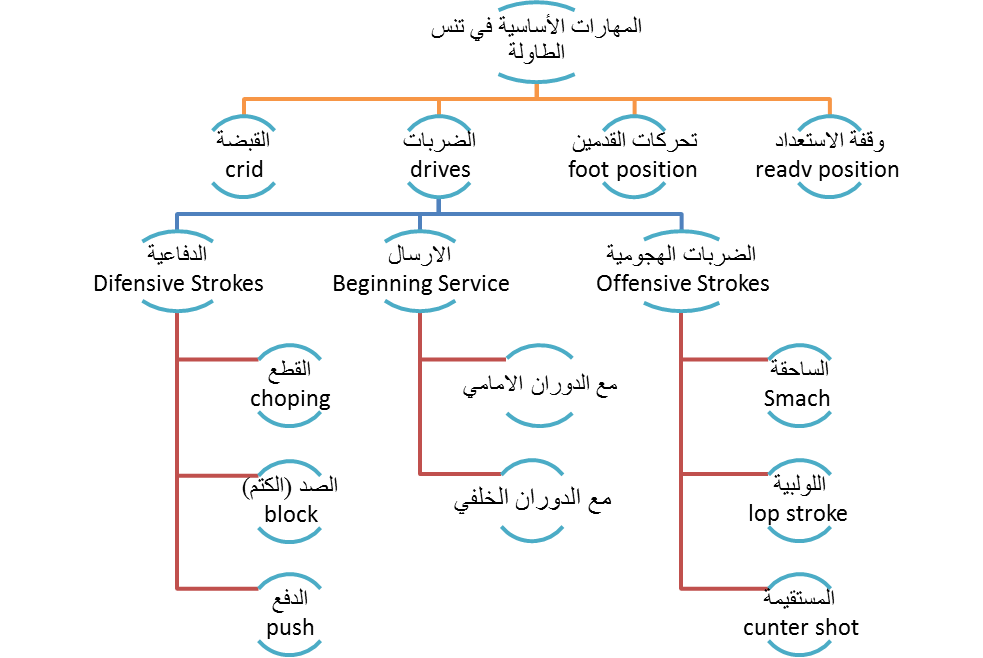 